Manizales, 5 de junio de 2018NOTIFICACIÓN POR AVISO TITULO EJECUTIVO  IMPUESTO CIRCULACIÓN Y TRANSITO O RODAMIENTO VIGENCIA FISCAL 2014El suscrito Líder de Proyectos de la Unidad de Rentas del municipio de Manizales, en cumplimiento de lo dispuesto en el artículo 568 del Estatuto Tributario procede a NOTICAR POR AVISO los títulos ejecutivos proferidos para el cobro del impuesto de Circulación y Tránsito o Rodamiento, correspondiente a la vigencia fiscal 2014 en contra de las personas que a continuación se relacionan. Se advierte a los notificados que a partir  del día hábil siguiente a la fecha de la presente publicación, cuentan con dos (2) meses para interponer recurso de reposición de no estar de acuerdo con la obligación contenida en el título notificado en los términos del artículo 722 del Estatuto Tributario.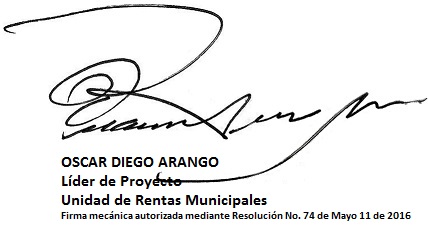 OSCAR DIEGO ARANGO LIDER DE PROYECTO UNIDAD DE RENTASSECRETARIA DE HACIENDAMUNICIPO DE MANIZALES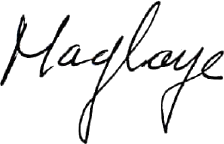 Constancia de fijación y desfijación: FIJADO:              _____________________ Hora 7:00  a.mDESFIHADO:     _____________________  Hora 18:00 p.mFirma mecánica autorizada mediante Resolución No. 74 de Mayo 11 de 2016MARIA GLADYS YEPES CORREAPROFESONAL UNIVERSITARIAGRUPO DETERMINACIÓN Y LIQUIDACIÓN UNIDAD DE RENTASSECRETARIA DE HACIENDA - MUNICIPO DE MANIZALES
NOMBREDOCUMENTOS PLACANo TITULOVALORESGUERRA  LUIS EDUARDO3042881WAA206CAMION1834853$2,332,140PARDO DIAZ  LUIS JOHNSON479799PEG434CAMION1801018283,906ORJUELA ROLDAN  RAMIRO479991LAT799VEHICULOS2364396123,000GARCIA PINEDA  ALFONSO1192716WL0124CAMPERO1819905$2,044,948VARGAS C.  JOSE ISRAEL1194653WA0806CAMPERO1887272$2,044,948IDARRAGA  LUIS ANGEL1196057WA1596CAMION1953427$2,334,133OCAMPO MEJIA  GUILLERMO1196936WA0671VOLQUETA1776475$2,957,096RAMIREZ LOPEZ  LUIS ANGEL1199148WA0773CAMPERO1645276$2,044,948MADRIGAL OSORIO  AGUSTIN1202501WA0320AUTOMOVIL1542761$2,138,682DUQUE  GRATINIANO1203077HT0193AUTOMOVIL1729611$2,152,875LLANO LONDOÑO  LIBARDO1204785SN7546CAMION1560133$5,570,783LONDOÑO AGUIRRE  ICTURIEL1207047WA0506CAMION1614774$5,766,111LOPEZ SALAZAR  ANTONIO JOSE1207120WA0042AUTOMOVIL1871112235,748MONTES PUERTA GILBERTO1209028WAB338BUSETA1974233$2,158,658OSORIO CALDERON  JOSE1209216WA0310AUTOMOVIL1570132$1,868,347OCAMPO E.  CARLOS ARIEL1212080WA2566VOLQUETA2128056$5,912,151RODRIGUEZ  MIGUEL1212377WE0229BUS1940095$3,718,643RAMIREZ ARBOLEDA  JESUS MARI1217548WA0318CAMION2049579$2,334,133SALGADO RAMIREZ  ARTURO1218582WA0966AUTOMOVIL1652043$2,152,875BETANCOURTH  PEDRO NEL1241655WA2478CAMION1898382$5,766,111SOTELO AHUMADA  ALVARO1243030WAB669BUS1717087435,754NARANJO CARDONA  JOSE ALGIBE1250693WA2516CAMION2080182$6,548,051TOBAR MEJIA  JESUS ANTONIO1279423TAE280CAMION1534176$1,138,205RIOS RIVERA  FRANCISCO EMILI1281897AQJ510VEHICULOS2394292606,328RAMIREZ  JORGE LUIS1337892WA1086CAMION1541549$4,118,799GOMEZ NARANJO  OSCAR1338393WA1524CAMION1560436$4,884,713MARIN VARGAS  CARLOS ENRIQUE1358857WA0308CAMION1792837$6,107,436MARTINEZ DAVILA  JUANISTER A1387318WAJ756CAMION1818491$1,107,524MONTOYA HERRERA  LISIMACO1387689UGB512AUTOMOVIL1884343$1,030,109BURGOS PINILLA  MARCO FIDEL1388982WA2690CAMION1744559$2,334,133SUAREZ * HERMOGENES1391842WA0145BUS1925854$3,432,359CUJIA PEDRO  ISIDRO1724947WA2336VEHICULOS2090888$2,358,339COOPERATIVA NARIÑENSE DE  TR1801610WA1628CAMION1563264$3,295,642HEREDIA HEREDIA  ABUNDIO2273475HCJ837CAMION1863638283,906RUIZ HERNANDEZ  MARCO TULIO2304167WAC053AUTOMOVIL1814148$1,455,628CACERES VELEZ  JOSE TULIO2340653WA1307CAMION1777182$5,728,171RAMIREZ CASTILLO  RIGOBERTO2402638VS0052CAMION1619016$6,615,361DIEZ GARRIDO  JOSE2610290WA1437CAMION1898281$4,664,271BOLAÑOS  LUIS ALFONSO2900206WA0511AUTOMOVIL1550538$2,152,875PINZON MUÑOZ  ROGELIO2909858WA0066BUS2025440$3,546,776VILLAGRAN CABRERA  JOSE MART3000951WA1881CAMION1688807$5,100,738TOVAR GANTIVA  FERNANDO ANDR3056405WFE092CAMION2100382633,106LOPEZ PINZON  JOSELITO3145946WBD515MICRO BUS1708502150,000CAICEDO  CORTES  LUIS ALEJAN3186662WAB741BUS1922622$1,269,196CAICEDO  CORTES  LUIS ALEJAN3186662WAJ689BUS2126339$1,269,196GUTIERREZ PADILLA  RAFAEL3268627WAA203CAMION1863739$1,476,698PINILLA  LUIS ALFREDO3270760WAA810VEHICULOS2019986$1,787,555GOMEZ  ANDRES ELIAS3353069WBG871MICRO BUS2171688249,059CANO CARDONA  JOSE MARIA3478233WAJ864CAMION1707694$1,138,205FLOREZ FRANCO  HECTOR3496585WAC023BUS1767991$2,758,953OSPINA GRISALES  PEDRONEL3615380TAG598CAMION1661941$3,389,857ROJAS QUINTERO  NEPOMUCENO4249631WF5042CAMION1689413$3,295,642ZULUAGA ARIAS  FIDIAS4303513WA2435MICRO BUS1825157$2,301,715ZULUAGA ARIAS  FIDIAS4303513WD0150CAMION1689514$5,788,192TORO  OSSA  JOSE JESUS4304579WA1305BUS1551245$3,412,248ARIAS AGUDELO  LUIS ALFONSO4308756WAJ848CAMION2054831$4,128,287SALAZAR  GONZALEZ  VICTOR JO4311171HA0769CAMION1618006$5,343,756YESTERBAY URIBE  CARVAJAL4315343WAJ231BUS2114118$2,907,240GIRALDO ESCOBAR  OCTAVIO4316279WA0226BUS1998574$3,546,776ZUÑIGA LOPEZ  EVELIO4318633OUB735VEHICULOS2433985147,009SERNA VALENCIA HERNAN4325218WA0641AUTOMOVIL2111290500,870GARZON GARCIA DIEGO4325317VAF793BUSETA1680525$2,645,320JIMENEZ  GIRALDO  FABIO4325962OUB597VOLQUETA2034328$4,949,575CARMONA RODRIGUEZ JOSE-GENAR4326645WA2538AUTOMOVIL1957164$2,152,875CARDENAS AGUIRRE  JOSE ARCES4329134IY0703CAMPERO1879091955,222MONTOYA O.  GABRIEL ANTONIO4343402HA1390CAMPERO1769910775,906RAMIREZ QUINTERO  ALVARO4347344HAA067VEHICULOS2315310208,813HENAO MORALES  HEROEL GONZAL4349423HAD734CAMPERO163648983,767RESTREPO ORTIZ  RUBEN DARIO4351267WE0238AUTOMOVIL1736277$1,766,259MARTINEZ  GERSAIN4354723WA0797VEHICULOS2436005$1,079,655GOMEZ ARBELAEZ  LAZARO DE JE4358338WA1481CAMION1776273$5,343,756RUBEN DARIO ALVAREZ4384877WBF701CAMION229086868,000RAMIREZ C.  CARLOS ARTURO4389311WA1232AUTOMOVIL1633560$2,152,875PALACIO VELASQUEZ  JORGE ENR4413115WBE389AUTOMOVIL1651134704,269PATIÑO VALENCIA  FRANCISCO J4414938WEJ089CAMPERO2277536409,310RIOS ARIAS  DARIO ANTONIO4417552SNJ830BUSETA1981606$1,884,727MEJIA BETANCUR  RUBEN DARIO4419530WAJ067BUS1607401$2,823,606GIRALDO OCAMPO  JOSE ARISTID4427165WA0654CAMION1746175$6,107,436ECHEVERRI  REINEL4434111WA1099CAMION1997362487,946GALLEGO JARAMILLO  JOSE HERN4446279WBF935AUTOMOVIL1794857500,870GALLEGO JARAMILLO  JOSE HERN4446279WBG518AUTOMOVIL1340557404,277SUAREZ SALAZAR  FABIO4451695WA0762AUTOMOVIL1801422$1,988,801MORALES RENDON  JAIRO DE JES4470725JGA683VOLQUETA2007058661,113BURITICA  OLMEDO4489124WAJ490VOLQUETA2115027$2,891,885OSPINA VALENCIA  HERNANDO4509287WG0198CAMPERO1865456$2,044,948LOAIZA NOREÑA  ANCIZAR4511844WA1538CAMPERO1699412$1,031,079DIAZ CATAÑO  OSCAR EMILIO4542319WAJ598BUS1559729$2,937,317HOYOS MESA  CESAR ABAD4549121MZB711CAMPERO185909325,000MORALES CARDONA  AZARIAS4555111WAA658CAMION1864143$1,239,090HERNANDEZ JARAMILLO  JOSE ED4557249OME952AUTOMOVIL1901816$1,139,854OSPINA  BUSTAMANTE  DIEGO LE4560393WAJ970CAMPERO1998675302,083ZULUAGA VASQUEZ  JAIRO4577634WA1052BUS1597503$2,254,391GALVIS IDARRAGA  JOSE IVAN4580338MAK182CAMPERO1945751159,288PEREZ GARCIA  JHON JAIRO4582489WAC142AUTOMOVIL1531752$1,455,628RENDON ANGEL  FABRICIANO4592050WA1636VOLQUETA1735974$3,378,808BARRAGAN LEON  LUIS ANGEL4592332WA0674AUTOMOVIL2033217$2,138,682CORTES OSPINA  GERMAN4595823WBB566BUSETA1931914221,000GARCIA  GUSTAVO4870740HA1725AUTOMOVIL1598008$1,939,629ANACONA CUSCUE  RICAURTE4917614LKC366CAMPERO1876566884,643RUANO  LUCIO NOLBERTO5371935WBB845TRACTOCAM1609219$8,425,053SEPULVEDA SANABRIA  APOLINAR5681281CPK026VOLQUETA1567809378,208CAMACHO CAMACHO  ERNESTO5786226WA1652AUTOMOVIL2135328316,542WILSON  PALACINO TORRES5886235MAK396VEHICULOS238146589,000OSPINA VALENCIA  JAIRO5921357WX0179CAMION2328036$1,098,076RICO  HUMBERTO RAMON5961403WA1876BUS1618410$3,590,256VALDES  ALBERTO6185811WAA102CAMION1560032$1,138,205AMU RODRIGUEZ  ROMULO6221654WBB279BUSETA1851316761,938HERNANDEZ TAMAYO  HECTOR RAU6224747WA0945CAMION2024834$5,454,510ALZATE CALDERON  AGOBARDO6479650WA1184CAMION1835964$5,766,111TORRES RESTREPO  JOSE JAVIER6479983WAB837AUTOMOVIL1851417$1,139,854AS CMTARIA CULTIV DE MORA Y6510840HA0407VEHICULOS2367224$2,073,830REYES  PASCUAL6744217WA1657CAMPERO1856669601,164CARDONA GARCIA  ARLEY GIOVAN7495243WBF466TRACTOCAM1713249$7,221,617RODRIGUEZ PIEDRAHITA  GUSTAV7512299WA1130VEHICULOS2383586$1,799,345GOMEZ IBAÑEZ  JORGE MARIO7539341WHG366VOLQUETA1849397962,641VALENCIA GARCIA  LUIS ANIBAL7842415WA0787AUTOMOVIL1606290$1,907,267SERNA  RIVERA  PEDRO ANTONIO8241447WAA243CAMION1568516$1,134,621ZULUAGA  OTONIEL HENAO8260083MZC346VEHICULOS2384293118,813MUÑOZ VILLA  FABIAN DE JESUS8271972CIB123CAMPERO1810411159,288GUZMAN MONSALVE  OSCAR DARIO8307606SAK207CAMION1885555$3,612,815RESTREPO CASTAÑO  FABIO ONEY8335387VAG758BUS2025137253,000CHAVERRA CANO  HECTOR DE JES8462432WBB009AUTOMOVIL1649013316,542ARROYAVE MEJIA  RAMIRO DE JE8462932WBB323AUTOMOVIL1737287500,870GUTIERREZ VELASQUEZ  JORGE W8464045PEA350VEHICULOS2322885214,307MORENO CASTRO  JULIAN ALFONS9397863WBA080BUSETA1569223$2,485,092PEÑA MONROY  CAMPO ELÍAS9658600OUB346VOLQUETA1647498398,052VALENCIA  JOHANNY9790073HAA748CAMION2118966487,946ARISTIZABAL ECHEVERRY  ALEXA9872907QCD562CAMION237631459,000LEGUIZAMON PINZON  YESID GUI9970209MAN122MICRO BUS162941994,000PIEDRAHITA BERMUDEZ  JUAN CA10000526WBE705CAMION2163204744,997GOMEZ GIRALDO  ALEXANDER10005650HAA918VEHICULOS2335409329,832ROMAN SALAZAR  RICARDO10016324WBG200CAMION1743852281,787CASTAÑO VALENCIA  SERGIO10024345WBF550CAMION1864749700,700GARCIA  GILDARDO ANTONIO10060867WA1599CAMION2134419$2,334,133CARDONA SUAREZ  GILBERTO10064777WA0932CAMION1553871$3,408,572MEJIA GALLEGO  VICENTE10065984WBE210VEHICULOS2371567418,282GONZALEZ  JOSE FIDEL10067847WA1478AUTOMOVIL1997564$2,138,682JARAMILLO TRUJILLO  WILLIAM10069658WA0884AUTOMOVIL1683656$1,988,801PELAEZ CARDONA  JORGE RAUL10074943WBG177CAMION1784656700,700MORALES MOTTA  LUIS ALFREDO10082551WAA689CAMPERO1791928159,288CARVAJAL GONZALEZ  EDILSON10093568HCD626VEHICULOS2432975835,918RUBIO BERNAL  LUIS FERNANDO10103670SJR914BUSETA1774354361,368RUBEN dario GIRALDO valdes10105519WBE426VEHICULOS2399241108,000QUINTERO LOPEZ  LUIS ALFREDO10121559WAA121CAMION2359144297,755BUITRAGO ORTIZ  JHON EDISON10139507MAM844VEHICULOS2419138480,225GIRALDO CARRERO  JAVIER10139800MLP300VEHICULOS2381162178,813CERVERA CHAVEZ  JORGE ENRIQU10177171WBE345AUTOMOVIL1766072500,870LUIS OVIDIO GOMEZ GALLEGO10200919WAE719CAMION228824289,000FRANCO MONTOYA JOSE-NOEL10210781WAA385CAMPERO1879495407,759OCAMPO SUAREZ  RAFAEL MARIA10214677WA1684BUS1744761$3,291,086HOYOS VILLEGAS EDUARDO-ANTON10216352SC7943BUS1794150$3,546,776MORALES GARCES PABLO-EMILIO10217209WAA577CAMION1605785976,041CARDONA  JOSE NESTOR10221482WA0559AUTOMOVIL1746478$2,138,682SOTO USMA  LUIS FERNANDO10222006BID925VEHICULOS2331066115,009CARDONA  MARIN  GUSTAVO10223208WBB647VEHICULOS1926662$1,808,555RODRIGUEZ RODRIGUEZ  LAUREAN10224583WA2114VEHICULOS2016552$2,170,650GONZALEZ ZAPATA MARIO10224591WBB465BUSETA2081798221,000MARIN OCAMPO NORBERTO-ARIEL10229786WAB902BUSETA1680626$2,167,005TORO JARAMILLO  JAIRO10230738WAA135VEHICULOS1718602530,485BEDOYA CARDONA  GUILLERMO10235572WAJ205CAMION2126238$2,740,763MUÑOZ CARDONA HUGO10239054WAJ394BUSETA1875657$2,245,898MUÑOZ CARDONA HUGO10239054WAB424BUSETA1939590$2,322,791REYES HECTOR  DANIEL10240421WA0732AUTOMOVIL1525591$1,868,347ALVAREZ TABORDA LUIS-EDUARDO10242073WA1625BUS1875960$3,546,776RENDON RIOS JUAN-ORLANDO10244383WAA375CAMPERO1877071927,390ORTIZ BUSTAMANTE  JOSE HORAC10249595WBA126AUTOMOVIL1775364$1,455,628REPUESTOS LUISMY10250173ANA461VEHICULOS235520589,000LONDOÑO H CARLOS JULIO10252627TIP156MICRO BUS2047559112,000CORRALES ALVAREZ  JULIO CESA10252942WAJ006BUSETA1734459$2,485,092CALLE GONZALEZ  LUIS ALBERTO10254402564NCCMOTOCARRO204351921,000BOTERO CHACON JULIO-CESAR10261841SOP263VEHICULOS233399584,000NAVARRO R.  ANCIZAR ALONSO10262721WA1400CAMION1521753$24,094,607SOTO  QUINTERO  JAIR10271298WBE061CAMION1869900378,208QUINTERO GARZON  MAURICIO10281874HUC176CAMPERO2296726253,958BLANDON GIRALDO  JOSE FERNAN10281947XLE789BUS1894544300,000RIOS GALLEGO BEIMAN ORLANDO10283519WAB423BUSETA1783747$3,048,473GUTIERREZ GALLEGO  FABIO JAI10287987TOC154CAMION2033823963,152ARTEAGA HERNANDEZ  CELSO GON10530882WBB247BUS1654972708,308ROBAYO  ISRAEL11331820WA1562AUTOMOVIL1593160$2,007,157SANABRIA VIGOYA  HERNANDO11377822WAB539TRACTOCAM1550639$15,014,503AGUDELO PELAEZ  JULIO HERNAN11785325VBF836BUS2109169759,972ORDOÑEZ GUERRERO  BAYRON NEL12977520WBD544BUSETA2089676731,941LONDOÑO JARAMILLO  HERNANDO14233268WBB828CAMION1877172507,285REYES  GIRON  LUIS FERNANDO14319311WAA976AUTOMOVIL2129571$1,548,749LOPEZ CABALLERO  DANIEL OMAR14891652SRC805VEHICULOS1683050169,000ESPINOSA CUENCA  JAVIER14967307WA2503BUS1765062$3,908,951CUELLAR  CARLOS ALBERTO14994653WWA111MICRO BUS161598659,000OSORIO  JOSE HENRY15366590WAJ845CAMION1794655722,864MORA CASTRO  RAUL ANGEL15500485WBB314VOLQUETA1569627730,095USME MALDONADO  JOSE ROBERTO15896626WAC035AUTOMOVIL2084626$1,548,749PEREZ OSORIO NEFTALI15898002MBG642VEHICULOS2326117208,813DIAZ OCAMPO EUGENIO15905358WBE182CAMION1622248813,576FRANCO HERRERA  GERMAN ELIAS15906445WAC216BUS2024228472,447CANAVAL ALBA  JORGE ERNEY15928285WBF723CAMION2300665237,834LOAIZA  LUIS  NORBERTO15955049WBA954BUSETA2046650100,000JULIO LILIAN CEBALLOS GALVIS15959205ATF920CAMION1835560138,000GRANADA OSPINA  OMAR15959866WBD506BUSETA1811522514,049GARZON PULGARIN  FABIAN15986235WA1765BUS1533671$3,121,212AGUIRRE CARDONA  ISLENA ANTO15986482WBG658AUTOMOVIL2190575316,542ORTIZ  CESAR EMILIO15987906WBF767CAMION2377728490,974ROCHA ROMAN  HAROLD16071653WBB393BUSETA1633863$1,707,921montoya pineda  cesar august16078009GPC026CAMPERO2116138211,195MUÑOZ OSPINA  LUIS ALBERTO16110163ZNK245MICRO BUS2084020336,722ARIAS MURILLO  JULIAN ANDRES16161448WBB394AUTOMOVIL2036853811,729TOBON  CORREA  LUIS FARLEY16219340OYL418CAMION1697998425,358RIOS  JAIME16245876WA1418CAMION1950801$4,658,303CRUZ  MOLINA  JORGE ENRIQUE16366095WBA559AUTOMOVIL1938075$1,455,628MEJIA  RASHID  GONZALO HERNA16447888WAB857BUSETA2124319$2,951,617MARTINEZ MOYA  JOSE HERNAN16627930WAC178BUS1556194$1,219,899RAMON ANTONIO HERNANDEZ RAMI16673030WBG277VEHICULOS233278384,000CASTAÑEDA MARIN  JOSE BERNAR16717210KDI050VOLQUETA1712542$1,138,205CHILITO DELGADO  FERNANDO16886750HCJ742CAMION1784252$2,889,203GOMEZ RIVERA  CARMEN JULIO17025090WA1222CAMION2112098$4,118,799RUIZ RICO  CARLOS ALFONSO17031100WA1960VEHICULOS1811623$1,972,998GARCIA CARDONA  RUBEN ANTONI17068098WA0396CAMPERO1876263$1,821,888SEGURA ROJAS  JORGE ALBERTO17080305WA0619BUS1933025$3,546,776GARCIA PEÑA  JOHN FREDY18395027WAA766CAMION2073516$1,443,726QUINTERO MORALES  CAMILO AND18398447MAN110CAMION1624672963,152CARMONA PULGARIN  JULIAN AND18515871WAE607CAMION1744357570,195RIVEROS GUTIERREZ  GUSTAVO A18597345TIT587BUSETA1812229407,452MONTES HENAO  CARLOS ARTURO18598883DVC143VEHICULOS2434086133,000ARISTIZABAL QUICENO  JULIAN18599282WBB162AUTOMOVIL169708949,000HERRERA RODRIGUEZ  ROBERTO19061301WRJ661CAMPERO157033454,000GIRALDO SALAZAR  RAMON ABAD19088032WBF481BUS1785161285,000LAGUNA  ALEJANDRO19098398WA1569CAMION1545185$2,334,133MORENO PULIDO  PEDRO PABLO19117768WA0616BUS1763446$3,546,776RODRIGUEZ SALINAS  LEOVIGILD19127917WA0217BUS1936257$3,645,476RODRIGUEZ AMAYA  JOSE19171985WA0500CAMION1922117$7,476,256PRIETO RODRIGUEZ  ISMAEL19190085WBF538CAMION1623965148,000BALVUENA ROJAS  JOSE ORLANDO19201334WAB734CAMION1586090$3,501,073BERMEO  ALFONSO  JORGE ENRIQ19374209WA0124AUTOMOVIL1542155$1,939,629SALAZAR GARCIA  FERNANDO ANT19388660WAB164BUS2087252$1,830,241GARCIA QUINTERO  JOSÉ FERNEY19450966WBA787MICRO BUS2051801364,971AVILA GONZALEZ  SANDRA HELEN20897039LFB860CAMPERO1596695450,123BEDOYA DE HERNANDEZ  ANA DE21307615WAC016BUS1959386$3,507,658OCHOA AVENDAÑO  ALICIA INES21394874WAC052BUS1889797708,308PIEDRAHITA AGUDELO  MARIA HE21689096WAA909BUS2126036855,342SOFIA  VARGAS SANCHEZ21927512WBG554VEHICULOS233116789,000JIMENEZ DE ROMERO  FLOR MARI23605501HLG390CAMION2111088885,747PÉREZ GUTIERREZ  HERMENCIA23942956WBD987VEHICULOS2397423340,151ALVAREZ VALENCIA  TULIA24250449WA0568AUTOMOVIL1968173$2,138,682GUTIERREZ O.  ESTHER24251778WA2613BUSETA1645377$2,305,652OSPINA DE AGUIRRE  JUDITH24259715WAA250AUTOMOVIL1541953$2,154,794LOPEZ ALZATE  MARIA GRACIELA24264855WAJ327VOLQUETA1735772$1,301,721SANCHEZ RODRIGUEZ  BLANCA LU24273848WAA754CAMPERO1849801462,448AVILA DE CASTELLANOS  ANA BE24276112URD263BUSETA1773142$1,769,561RAMIREZ VDA DE HERRERA  MARI24284960WA0219CAMION1637802$1,837,273LOSADA B.  OTILIA24294158WA0443AUTOMOVIL1809098$2,152,875HERNANDEZ DE BECERRA  LUZ MA24311340WB1016AUTOMOVIL1709613$1,702,852ESCOBAR DE LOPEZ  MARIA AMEL24313102WA2193AUTOMOVIL2132500$1,248,973VALENCIA DUQUE  MARTHA CENEL24317517WBB124CAMION2108159$8,181,761ALVAREZ GOMEZ  DORA24318786STP012VEHICULOS241661359,000ORTIZ  MARIA ROSALBA24323731VPA653CAMION1954740602,471PULIDO PARRA  MARIELA24328141WBF830CAMION1880303642,505ARANGO ARIAS  NATALI24334207HLB941VEHICULOS2428935335,646NIETO CORREA  LADY PAMELA24335699MZB869CAMION1598513$1,476,698USMA GARCIA  JULIETH BEATRIZ24340856WAA019BUS1793443448,318CASTRILLON VELASQUEZ  MARILU24348222WAA702BUS1552053855,342OTALVARO TABORDA ELIANA24395533PYC945VEHICULOS2307028147,009MONSALVE ECHEVERRI  MARIA NO24410970STP268CAMION2130278278,837JARAMILLO SALAZAR  MARIA ASC24430455WAA392CAMION1526500602,471SERNA VARGAS  ADIELA24619378WBF114MICRO BUS1999281336,722ZAPATA DE VERGARA  ANA OLGA24658969HAJ497CAMPERO1772132159,288RAMIREZ LOAIZA  MYRIAM24685380SUL252BUS1765466293,000ARIAS  ABIGAIL24700725WAA557CAMION1772738295,000NARVAEZ OLAYA  OFELIA24702673HA1104AUTOMOVIL2017562500,870ARISTIZABAL YEPES  CARMEN CE24726764SOD190MICRO BUS1540438135,000CASTAÑO RESTREPO  PAULA ANDR24730608WBF839CAMION2180980169,000MONTOYA RAMIREZ  LUZ NELLY24765229WAE004MICRO BUS2061396273,979TABARES PATIÑO  YOLANDA24823913WAJ998CAMION2338439$1,268,030GOMEZ JARAMILLO LUZ-ALBERY24826104VZH053BUSETA1605482$2,167,005VALENCIA  ORFANERY24918472WAJ987CAMION1635176$3,001,063OSSA  LUZ MARINA24947436WBD971MICRO BUS1644266301,857OROZCO IDARRAGA MARTHA25088135HA5558AUTOMOVIL1755467$2,138,682BEDOYA MURILLO  MARIA LILY25107863XHB492BUSETA1662042285,981OSORIO GRIASALES  MARTHA EDI25194033MAN634CAMION2033318$1,301,721HENAO DE MARIN  MARIELA25231711WAJ195VOLQUETA2092706$2,475,298ALARCON CORREA  CLAUDIA PATR25233968WBF580MICRO BUS209836294,000GONZALEZ DE GARCIA  SOFIA27922324WA0655TRACTOCAM1977566$20,614,802ALARCON DE POSADA  LUZ DARY28814593WA2185AUTOMOVIL1812330$1,766,259PUENTES DE MONTEALEGRE  RUBI29097061XFJ862CAMION2120481$1,194,156ALBAN DE HOYOS  DOLORES AURA29101373NAE774CAMION1733348380,464MEJIA DE MEJIA  AMYNTA29372606HA1246CAMION2125632$3,435,068MAURY DE IRBANO  DEYANIRA29380411WA2287BUSETA1569728$4,167,023CUERVO DE V.  MARIA ELVIRA29847402WA0894CAMPERO2034732316,575BOUTIQUE LA NOVIA30273750STP824CAMION1912926152,000TIENDA DANI LUZ 230278714HAD568CAMPERO1732742$1,355,201GARCIA ALFONSO MARIA-ROSALBA30280580WBG712CAMION2333591114,000OSPINA TORO DIANA PATRICIA30295143WAB765BUS1950094$2,989,875CEBALLOS QUINTERO SARA INES30296707WBE582MICRO BUS2161285380,487JARAMILLO PULGARIN LUZ-ESTEL30302544OUB669VOLQUETA1887777$1,977,252COMERCIAL FAU30311391WBG380VEHICULOS2336217214,307ALAVAREZ GIRALDO  GLORIA DEI30324944WBB543BUSETA1637600347,803CAÑON  CLAUDIA CRISTINA30325641WBF809VEHICULOS2360861191,813OSPINA JIMENEZ  BLANCA PATRI30334170MAP816VEHICULOS2403887176,298HINCAPIE  GALVIS  GLORIA GLA30334612ARO420MICRO BUS1627197540,434ORREGO JIMENEZ  BEATRIZ30345013WBE162AUTOMOVIL2096544406,277MEJIA AGUDELO  CLAUDIA YANET30383447AEB073TRACTOCAM2071799$3,167,520MARRUGO PAJARO  ANGELA MARIA30777342MAP527CAMION1788595283,906AGUDELO DE LA PAVA  LUZ MERY31206738WAJ749VOLQUETA2021299$1,921,822LOAIZA ORTIZ ALIRIA31214613WA0972VOLQUETA1532257$2,518,529VALENCIA LOPEZ  NIDIA31240407WBF632CAMION1819097232,341SUAREZ DE VELASQUEZ  RUTH MA32349150WAB540CAMION1952821$1,370,384PUERTA DE ALVAREZ  MARTHA LU32487467WAB505BUS1884545448,318CORTES LOPERA  LUZ STELLA DE32534166TAD069CAMION2108967$5,829,836SEÑAS BERNAL  LUZ MARINA33284950STP965BUSETA195918492,000PERALTA DIAZ  MARIA HELI33991312WBA757BUSETA2007361633,673SANCHEZ LONDOÑO ISABEL CRIST34040241WBD804MICRO BUS1708300364,971URREGO DE BETANCOURT  ANA LU38900358WAA149CAMION1744155$4,502,091ELISA  CAMARGO TRIANA39643628WHA237CAMION191545199,000ORJUELA DE BEDOYA  MARIA MAR40177380WAA370CAMION1724056$1,301,721GONZALEZ OCAMPO  OFELIA40365239WA0204CAMION1886868$2,915,570PULIDO DE VEGA  MARÌA HELENA41497628BBG556MICRO BUS1754760582,761CUERVO  BLANCA OLIVA41898815OUB761VEHICULOS2363083208,813PULGARIN MUÑOZ  LUZ NELLY42021697XYJ080CAMPERO186747694,000RAMIREZ DUQUE  YOLANDA42056319MAP285VEHICULOS234005593,000VARGAS PINEDA  MARIA GICELA42080553WAB003AUTOMOVIL1949488$1,248,973SALAZAR BUENO MARIA LETICIA42093688WAD742BUSETA1850104689,693JIMENEZ CHARRY  ENITH CELEST42097442WBE241BUSETA1770920285,981HERNANDEZ DE MORENO  SOHE DE43002085WBE088CAMION1571344331,057ALVAREZ ORTIZ  GLORIA PATRIC43095416WAJ181CAMION1534075813,576YEPES  FLOR ALBA43504059MAL464CAMION1941408802,628RODRIGUEZ CLAVIJO  SILVIA43513823WBG104VEHICULOS2320966178,009CLAUDIA  YANETH SANCHEZ  HUR43709938MAQ337VEHICULOS159568569,000JARAMILLO ESPINOSA  DORIELA43838763WBB748BUSETA1878485372,932PAYARES RUIZ  CARMEN ALICIA45686128MLH542CAMION1643761232,531CRUZ HUERTAS  GLORIA ISABEL51656120WLJ487CAMION1802735$3,196,889RODRIGUEZ SABOGAL  SANDRA DE51764342WBA736MICRO BUS194423694,000GONZALEZ VILLAMIL  GILMA51869768MZB884VEHICULOS2326925126,009RODRIGUEZ BUITRAGO  AIDA LIS52005384WBB237BUSETA1806977495,116CAÑON OSORIO  MARICELA52103549HAG974CAMION1942923127,000ROBAYO RODRIGUEZ  YAQUELINE52109755NMB534CAMION1645579602,471NIÑO ROJAS  ROSMARY52305524DOA371VEHICULOS2351569102,000MENDOZA MENDOZA  MARGARITA V52424156HCB147CAMION1709815602,471GARCES FERIA  MARIA EUGENIA52845365SGD977BUS2037358895,636ORTEGA DAZA  OLGA  LUCIA56074079WBB671VEHICULOS1856265304,908CIA.INTERNACIONAL DE SEGUROS60015840WA2271BUSETA1561244301,857SKANDIA SEGUROS DE COLOMBIA60033988WA2016CAMION2061295$5,728,171LONDOÑO FLOREZ  CARLOS MARIO60102104WBA827AUTOMOVIL1637398$1,548,749MURILLO SALCEDO  YOLANDA65704098WBA756MICRO BUS2016249413,773ROJAS GONZALEZ  SONIA MARIA66985101BBW246CAMPERO2014936164,041ALZATE SUAREZ  FRANCISCO JAV70030245HCB857VEHICULOS2422370176,298MEJIA CASTRILLON  JAVIER DE70093084WAA323CAMION1774758756,415LOPEZ GIRALDO  WILLIAN DE JE70163632SUJ505BUS1787282$2,017,917ROMERO GONZALEZ  CARLOS ALBE70252652WAB928BUS2026551$2,422,299ROMERO GONZALEZ  CARLOS ALBE70252652WAC061BUS1877980$2,253,517LOPERA PEREZ  JAIRO DE JESUS70506079VJD808BUSETA1950195884,927PELAEZ GIRALDO  EDUIN NORBEY70695730WBD707BUSETA1689312570,230GARCIA CARMONA  WILSON70783863RDE153CAMION1521248283,906HERNANDO DE JESUS GIRALDO SA70907186VXH958BUS1671940148,000JOSE FERNANDO MESA ACOSTA71526428HAE634VEHICULOS242489584,000ESTRADA  MESA  LUIS EDUARDO71649389WAA948CAMION1818188$2,439,098LATORRE  HURTADO  LUIS FERNA72147724VKF796MICRO BUS1884444376,429BOLAÑOS GOMEZ SAMIR GREGORIO72167276WBF492BUS1760921155,000URREA QUINTERO  JOSE ABELARD75000871WBF596CAMION1606391148,000GRAJALES BERMUDEZ  JOSE ALDE75031732WAJ681BUS2247135140,000SALAZAR CARDENAS LUIS GONZAG75032751WBF664CAMION1577202671,778GARCIA GARCIA  JOSE ORLANDO75033970GRB753CAMION1556295570,195OSPINA BUSTAMANTE  JOSE BERT75055886WAA366CAMPERO2110078105,000MARIN BEDOYA  ARCESIO75059992WBE154BUSETA1625379498,950MOYA BONILLA  LEONARDO75063615WAJ448CAMION1860204$3,001,063MARIN GARCIA  FRANCISCO JAVI75064350558NCCMOTOCARRO186394121,000CASTRILLON CARDENAS  GILBERT75065826553NCCMOTOCARRO178293921,000IDARRAGA LOAIZA JOSE YOVANY75072838HCB226VEHICULOS2356922998,484HENAO  MARIN  RUBEN DARIO75078411STO912AUTOMOVIL176708249,000GAMAENVIOS75082186STP337VEHICULOS238651559,000BAR LUNA PARK75088449WBE521VEHICULOS1932318671,878LUNA AGUIRRE  JORGE IVAN75091619XZB551CAMION1614875$1,138,205TORRES MEZA  JAVIER HERNAN75106648WBB934BUSETA1950397372,932OCAMPO MUÑOZ  JOSE REINEL75142556WAA539CAMPERO1616592235,773MONCADA  TORO  JAVIER ALEXAN75145396VLG719CAMION2109775211,000GONZALEZ URREA  LUIS HERNAND75145873WAE381AUTOMOVIL1719612920,894OCAMPO  CAÑETES  JORGE IVAN75147332WBD954MICRO BUS1551548127,000GARCIA ZULETA NELSON75157803WAJ802BUS1895352855,342BANGUERO HENAO  JESUS HERNAN76297621WBB431VEHICULOS1813340436,960JIMENEZ MERCADO  DIDIER MANU78767685WBB601BUSETA1924642221,000PINILLA TRIANA  HELIODORO79002887WBA610AUTOMOVIL1655174500,870RUIZ CASTAÑEDA  LUIS ROBERTO79100339WA0423CAMION2050993$5,454,510ANDRADE LARA  FELIZ ANTONIO79118116WBB179AUTOMOVIL1810916704,269MANTILLA COLMENARES  JAIRO79140407HAA501VOLQUETA1702543633,106CONTRERAS MORA  EDGAR79203131WHA520VEHICULOS1707896283,908PULIDO OTALORA  PEDRO MIGUEL79264265OOC008CAMPERO156174954,000BEJARANO MARTIN  MIGUEL ANTO79298756WAA512CAMION1903634963,152SEPULVEDA CARDONA  DIRLEY DE79678600WBF921TRACTOCAM1857174929,000ROMERO BORDA  ANDRES LEONARD79948464WBB443BUS1737691$1,610,231ROMERO BORDA  ANDRES LEONARD79948464WBB423BUS2052104$1,610,231DAZA RODRIGUEZ  PEDRO FELIPE80266039WBG317VEHICULOS2325915207,019YEPES VALLEJO HERNAN  ANTONI87700044WAE212AUTOMOVIL1878889$1,702,852LADINO RAMIREZ  JOSE HEBER89006195WBF097CAMION2108664416,714TRANSPORTES LA NUBIA LTDA.90801298WA2768CAMION1936055$6,548,051CONCENTRADOS Y VALORES LIMIT90802304WA2152VEHICULOS1721127$2,170,650JORGE ALFONSO ABRIL  MALAGON91010992HAE323CAMION1983626158,000VALDELAMAR AYALA  ALVARO MAN92532050MAL317CAMION1847074266,035DELGADILLO  MARIO ERNESTO93356441JVD242VOLQUETA1685575975,890BOTERO ESPINOSA  ALIRIO93416622WAE397AUTOMOVIL1670223406,277PEREZ SUAREZ  LIBARDO93439118WAB753CAMION2129066$1,685,013AYALA LOZANO  LEYLER DE JESU94417739SKH089CAMION1540842298,539ECHEVERRIA DE ORO  SAMIR ENR98399303NAB783VEHICULOS2420552163,905GARCIA ARCILA  JOSE ARCESIO98496456WBG319CAMION1886969569,604CHICA  LUIS CARLOS98501342WAA101BUS1566799$1,269,196DEL-RIO JIMENEZ ROLANDO-DE-J98522710WAC102BUS1766577$2,690,220MORENO MUÑOZ  OSCAR RAMIRO98534074ZNK155BUSETA2120279150,000CASTRO CUADRADO  SERGIO MANU98597194VJE396BUSETA1794958884,927ALZATE SALAZAR  JHON ALEXAND98623843WBB236BUSETA1537812633,673PERSONA INDETERMINADA  PERSO170010001WA1300BUS1737893759,972PERSONA INDETERMINADA  PERSO170010001WAA529BUSETA1793140617,414PERSONA INDETERMINADA  PERSO170010001WA2140BUS1858588637,577PERSONA INDETERMINADA  PERSO170010001WA0342BUS2108260855,342PERSONA INDETERMINADA  PERSO170010001VOV148MICRO BUS204129755,000PERSONA INDETERMINADA  PERSO170010001MAS416CAMION233510698,000PERSONA INDETERMINADA  PERSO170010001WBB655BUSETA1555689100,000PERSONA INDETERMINADA  PERSO170010001TQC422BUSETA158982781,000PERSONA INDETERMINADA  PERSO170010001WAB390BUSETA1533570689,693PERSONA INDETERMINADA  PERSO170010001WA0211AUTOMOVIL1546700316,542PERSONA INDETERMINADA  PERSO170010001HCC751VEHICULOS2410755147,009INVERSIONES AGROCOMERCIALES800064617WAA270CAMION2086242$2,276,758LEASING MAZDA S.A.800083796WAD781MICRO BUS1521854406,076INVERSIONES TRANSEMPRESARIAL805013402WBB778BUSETA1968476$1,868,283BAUTE DE LA ROSA LTDA819000541WA0632CAMION1524783332,044DISTRIBUCIONES SOLORZA GAITA830031557WTB254CAMION1978576$3,497,705SEGUROS DEL COMERCIO S.A860009192WA1837BUS1978475$4,752,276BANCO FINANDINA S A O FINAND860051894WBF812CAMION1848084703,050LEASING-BANCOLOMBIA-S-A860059294,3WBD736BUS1789100$1,976,986LEASING BOLIVAR S.A. COMPAÑI860067203,7WBB262CAMION1719107$8,180,761FINANCIERA LEASING DE CALDAS890805031WBB571CAMION1998473$2,790,758LEASING SURAMERICANA S.A. C.890927705WBB264CAMION1774152$6,200,995SERVI UNIDAS LIMITADA890935855WBE217BUS1551649380,000VALENCIA CAMPOS  WILVER1015393036LAQ419CAMPERO202695583,767VALENCIA CASTRO  LEONARDO FA1053830800546NCCMOTOCARRO185707321,000CANO POSADA  LADY VIVIANA1054990180HUJ243CAMION1886767380,464JIMENEZ PEREZ  ADRIANA1090375435MLZ428CAMION1627500663,087PARADA ARREDONDO  ROSALBA1094241596WBB300BUSETA1699210174,902TORRES FRANCO  YADIRA1099545178WBB290BUSETA1685171103,000PEREZ NUÑEZ  LUZ STELLA1130629055WAC201TRACTOCAM1732843$2,322,302CI INVERSIONES STHONIA LTDA8001083335WAE652MICRO BUS1967870336,722TRANSPACIFICO TOUR LTDA8050282553WBF660MICRO BUS201938094,000TRANSPORTE FLUVIAL ZAMBRA8200019637STP683MICRO BUS187919252,000C.M.I.J INGENIEROS DISTRIBUI8300544195OLJ813CAMION1757386602,471HELM BANK S.A8600076603WBG515CAMION2221885211,000LEASING BANCOLOMBIA S.A.C.F.8600592943WBE508CAMION1558719148,000LEASING BANCOLOMBIA S.A.C.F.8600592943WBG587VOLQUETA2225117$2,695,788BANCO DE OCCIDENTE S.A  BANC8903002794STP745MICRO BUS1954538118,000AUTOMOTORA MEDITERRANEO S.A.9000994431WBD834CAMION2113108813,576